УТВЕРЖДАЮ_____________________________
(начальник органа управления,
подразделения пожарной охраны)«____» ______________ 20___г.МЕТОДИЧЕСКИЙ ПЛАНпроведения занятий с группой ______________________________Тема: Норматив № 4.8 «Самоспасание с помощью комплекта эвакуационного «Самоспас»».Вид занятия:     практическое                                        Отводимое время      1     (ч.)Цель занятия: Отработка нормативов по ПСП и ТСП. Совершенствование приемов и способов действий, закрепление навыков и умений личного состава по самоспасанию с применением комплекта эвакуационного «Самоспас».Литература, используемая при проведении занятия: 
– Приказ Министерства труда и социальной защиты Российской Федерации от 11.12.2020 № 881н «Об утверждении Правил по охране труда в подразделениях пожарной охраны»;
– «Методические рекомендации по пожарно-строевой подготовке» Е.А. Серебренников 2005 год;
– Нормативы по пожарно-строевой и тактико-специальной подготовке для личного состава федеральной противопожарной службы (утв. МЧС России 10.05.2011 П.В.Плат);
– Техника выполнения нормативов по пожарно-строевой и тактико-специальной подготовке : учебное пособие / сост. : В. А. Шемятихин, А. А. Юсупов 2017 год.
Развернутый план занятияПособия и оборудование, используемые на занятии:     боевая одежда и снаряжение  пожарного, веревки пожарные спасательные, УКСПа «Самоспас».                                                                  Задания  для  самостоятельной  работы  слушателей и подготовка к следующему занятию: __________________________________________________________________
__________________________________________________________________________«___» _________ 20__ г.
Руководитель занятия _______________________________________________________
                                                                   (фамилия, и.о.) (дата, подпись)№ п/пУчебные вопросы (включая контроль занятия)Время (мин.)Содержание учебного вопроса, метод отработки и материальное обеспечение (в т.ч. технические средства обучения) учебного вопроса1.Вводная часть- построение личного состава;- проверка готовности учебной группы и состояния места проведения занятия;- доведение до обучаемых содержания целей, задач, учебных вопросов занятия и очередности их изучения;- проверка знаний вопросов темы, уставных положений, правил охраны труда.5 
мин.УКСПа «Самоспас» - устройство канатно-спускное пожарное с автоматическим поддержанием заданной скорости спуска, предназначено для экстренной эвакуации людей или грузов из зданий и других высотных сооружений при пожарах и других ЧС. Устройство применяется в случаях, когда другие пути эвакуации невозможны. Устройство УКСПа «Самоспас»  состоит из: тормозного блока с заправленным тросом, на концах которого углами запрессованы две спасательные косынки с чехлами-обтекателями, длинный конец троса смотан на катушку; укладочной сумки, карабина, петли для руки. - Корпус устройства выполнен из металла, внутри находится регулирующий механизм, через который пропущен заплетенный в оплетку металлический трос. В верхней части корпуса находится ухо с отверстием для присоединения к элементам крепления посредством карабина. - Катушка с тросом и второй косынкой предназначена для быстрого разматывания троса. Трос состоит из металлической сердцевины и оплетки. На обоих концах троса посредством прессовой обжимки сделаны петли, в каждой из них несъемно закреплена спасательная косынка. - Спасательная косынка является связующим звеном между человеком и тросом. Она имеет треугольную форму и изготовлена из ткани повышенной прочности, с усилительной прострочкой стропами.
Рис.1.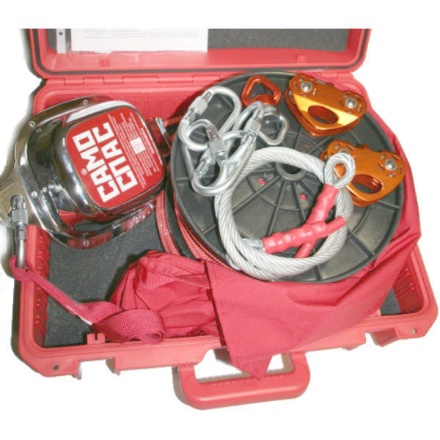 Требования безопасности к УКСПа «Самоспас»- Использовать устройство УКСПа «Самоспас» только тогда, когда не осталось других путей эвакуации. В исключительных случаях можно рассматривать устройство, как компенсирующую меру для разгрузки основных путей эвакуации при ЧС.  - Запрещается проведение тренировочных и демонстрационных спусков без страховки.- Запрещается использовать устройство для самостоятельных тренировок по спуску.2.Подготовительная частьРазминка:- Суставная разминка10 мин.Проведение разминкиСуставная разминка (л/с построен в одну шеренгу на интервал вытянутых рук):вращательные движения плечами по кругу в разные стороны (руки опущены вдоль туловища) – по 10 раз; вращательные движения предплечьями по и против часовой стрелки (руки вытянуты в стороны параллельно полу) – по 10 раз;круговые вращения руками в разные стороны и махи руками в бок и вверх попеременно (разминка плечевых суставов) - по 10 раз;вращение запястьями рук по кругу в разные стороны (руки согнуты в локте) – по 10 раз.3.Основная частьОтработка норматива №4.8;- условия выполнения; - временные показатели;- порядок выполнения. 25 мин.Условия выполнения норматива № 4.8«Самоспасание с помощью комплекта эвакуационного «Самоспас»»1. Начальное положение: Исполнитель стоит возле окна, из которого будет производится самоспасание, в боевой форме одежде и снаряжении. Страховочная система заранее одета и отрегулирована, коуши для крепления спускового устройства готовы к применению. Комплект самоспасания одет через плечо на исполнителя. 2. Окончание:Исполнитель коснулся двумя ногами земли. Время выполнения норматива № 4.8«Самоспасание с помощью комплекта эвакуационного «Самоспас»»Порядок выполнения норматива № 4.8 По команде руководителя занятия: «Самоспасание вниз  по устройству «Самоспас»!» - МАРШ!, исполнитель: 1. Присоединяет корпус устройства к точке крепления карабином и закручивает муфту карабина. При внутреннем положении стационарной точки присоединить карабин, расположенный на конце удлинительной петли, к кольцу стационарной точки, закрутить муфту карабина, и поместить устройство за перегиб подоконника (проема).2. Сбрасывает вниз катушку с тросом. Убеждается, что катушка достигла земли (при длине устройства более 50 метров требуется сначала размотать трос в помещении, а потом спустить конец троса на землю).3. Надевает спасательную косынку. Косынка одевается как «шорты». Надеть лямки на плечи.4. Перелезает через подоконник или ограждение балкона, при необходимости придерживаясь за дополнительную петлю на устройстве. 
Внимание! Необходимо следить, чтобы трос всегда был натянут, для чего перед началом спуска протянуть через тормозной блок излишки троса со свободной стороны.5. Начинает спуск. Следит за тем, чтобы спуск проходил вертикально. Возможен спуск боком, отталкиваясь рукой от стены или развернувшись лицом к стене, согнув ноги и широко упираясь ими в стену. Желательно следить, чтобы поднимающийся трос не переплетался со спусковым. Во время спуска можно придерживаться за косынку руками.6. После того, как обе ноги коснутся земли, норматив считается выполненным.  Далее необходимо присесть, чтобы дать слабину тросу. Это облегчит снятие спасательной косынки. Снять косынку и обязательно надвинуть на нее чехол.4.Заключительная часть5 мин.Завершение занятияактивизация восстановительных процессов в организме обучаемых;приведение в порядок учебных объектов;построение личного состава; подведение итогов; постановка задач для самостоятельной работы.